PEJABAT BENDAHARI 
UiTM CAWANGAN KEDAHSENARAI SEMAK DOKUMENPESANAN JABATAN(PJ)/LOCAL ORDER(LO)BEKALAN LEBIH RM10,000 SEHINGGA RM50,000PERKHIDMATAN LEBIH RM20,000.00 SEHINGGA RM50,000.00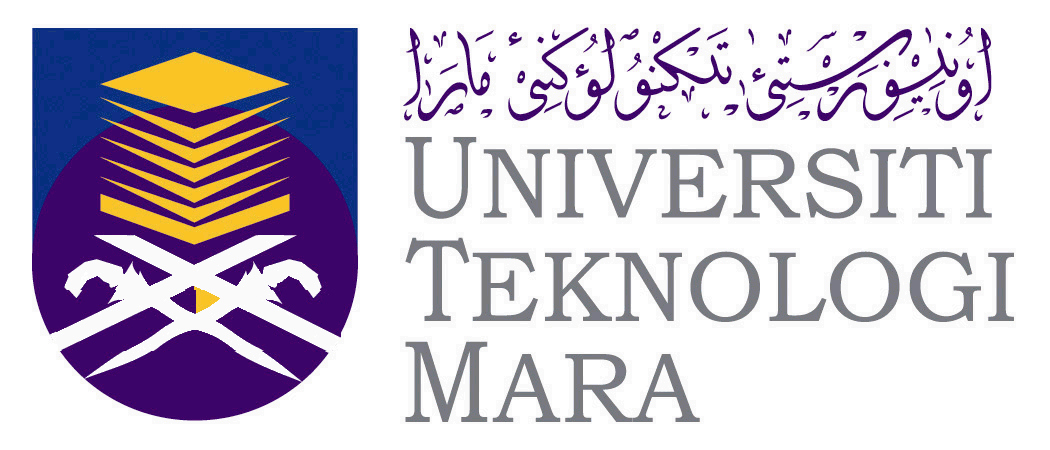 SENARAI SEMAK DOKUMEN PERKHIDMATAN LEBIH RM20,000SEHINGGA RM50,000.00BAGI TUJUAN PENGELUARAN PESANAN JABATAN(PJ)/LOCAL ORDER(LO)SENARAI SEMAK DOKUMEN PERKHIDMATAN LEBIH RM20,000SEHINGGA RM50,000.00BAGI TUJUAN PENGELUARAN PESANAN JABATAN(PJ)/LOCAL ORDER(LO)BILPERKARAPERKARA1Borang Peruntukan PB 3/80(Pindaan 1/2002) Pejabat Bendahari   Peruntukan Pengurusan (SA) dan Pendapatan (KY) sahajaBorang Peruntukan PB 3/80(Pindaan 1/2002) Pejabat Bendahari   Peruntukan Pengurusan (SA) dan Pendapatan (KY) sahaja2Lampiran B – Senarai semakan Pegawai yang menguruskanPembelian Terus Barang / Perkhidmatan melebihi RM1,000.00Lampiran B – Senarai semakan Pegawai yang menguruskanPembelian Terus Barang / Perkhidmatan melebihi RM1,000.003Sebutharga daripada Pembekal (minimum 2 Sebutharga)(Fax dan email tidak diterima)Sebutharga daripada Pembekal (minimum 2 Sebutharga)(Fax dan email tidak diterima)4Lampiran 2B - Borang Pelawaan Sebutharga(Fax dan email tidak diterima)Lampiran 2B - Borang Pelawaan Sebutharga(Fax dan email tidak diterima)5Lampiran 3 – Jadual Analisa HargaLampiran 3 – Jadual Analisa Harga6Surat kelulusan yang berkaitan.Contoh:Kelulusan Jawatankuasa Teknikal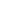 Kelulusan JKE/PPSMKelulusan Jawatankuasa JITEN Kelulusan Ketua PTJ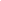 Kelulusan Program/AktivitiKelulusan Naib Canselor – Program Luar UiTMKelulusan Tabung AmanahSurat kelulusan yang berkaitan.Contoh:Kelulusan Jawatankuasa TeknikalKelulusan JKE/PPSMKelulusan Jawatankuasa JITEN Kelulusan Ketua PTJKelulusan Program/AktivitiKelulusan Naib Canselor – Program Luar UiTMKelulusan Tabung Amanah7Lain-lain:Pastikan Vendor telah berdaftar dalam Sistem e-Procurement Plus Vendor UiTMLain-lain:Pastikan Vendor telah berdaftar dalam Sistem e-Procurement Plus Vendor UiTM